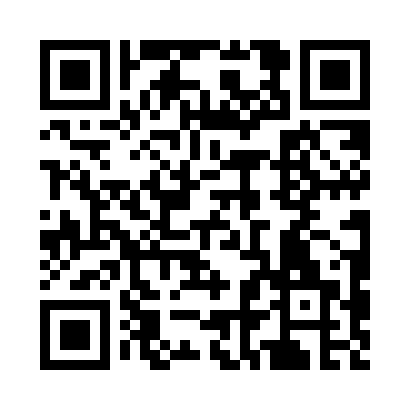 Prayer times for Tilden Junction, Minnesota, USAMon 1 Jul 2024 - Wed 31 Jul 2024High Latitude Method: Angle Based RulePrayer Calculation Method: Islamic Society of North AmericaAsar Calculation Method: ShafiPrayer times provided by https://www.salahtimes.comDateDayFajrSunriseDhuhrAsrMaghribIsha1Mon3:305:321:295:439:2711:282Tue3:315:321:295:439:2611:283Wed3:315:331:305:439:2611:284Thu3:325:341:305:439:2611:285Fri3:325:341:305:439:2511:286Sat3:325:351:305:439:2511:277Sun3:335:361:305:439:2411:278Mon3:335:371:305:439:2411:279Tue3:345:381:315:439:2311:2710Wed3:345:381:315:439:2211:2611Thu3:355:391:315:439:2211:2612Fri3:365:401:315:439:2111:2513Sat3:375:411:315:439:2011:2414Sun3:395:421:315:439:2011:2215Mon3:415:431:315:429:1911:2016Tue3:435:441:315:429:1811:1917Wed3:455:451:315:429:1711:1718Thu3:475:461:315:429:1611:1519Fri3:495:481:325:419:1511:1320Sat3:515:491:325:419:1411:1221Sun3:525:501:325:419:1311:1022Mon3:545:511:325:409:1211:0823Tue3:565:521:325:409:1111:0624Wed3:585:531:325:409:1011:0425Thu4:005:551:325:399:0811:0226Fri4:025:561:325:399:0711:0027Sat4:045:571:325:389:0610:5828Sun4:065:581:325:389:0510:5629Mon4:095:591:325:379:0310:5430Tue4:116:011:325:379:0210:5131Wed4:136:021:325:369:0010:49